Конспект занятия по рисованию для детей подготовительной группы по мотивам сказок  К.И. Чуковского.Цель: Создание условия для формирования творческих способностей детей.Задачи:Обучающая:Вызвать у детей интерес к рисованию по произведениям К. И. Чуковского .Совершенствовать умения и навыки рисования различным оборудованием и материалами (цветные карандаши, восковые мелки).Учить равномерно закрашивать по всей поверхности силуэта.Развивающая:Развивать зрительную наблюдательность, способность замечать различия в силуэтах и их узоров, умение соотносить оборудование со способом изображения.Закреплять знания об основных цветах.Активизировать в речи детей потребление прилагательных (яркие, нарядные, красивые, праздничные).Воспитательная:Воспитывать аккуратность, умение объективно оценивать свою работу.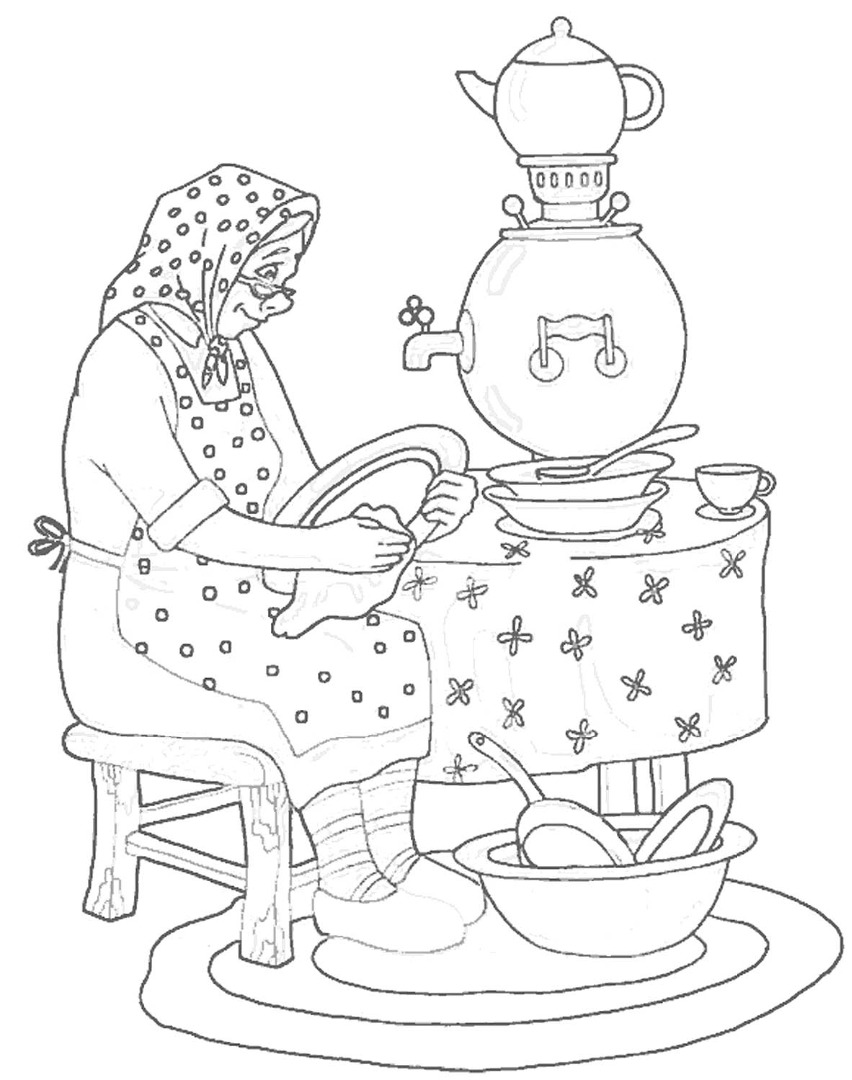 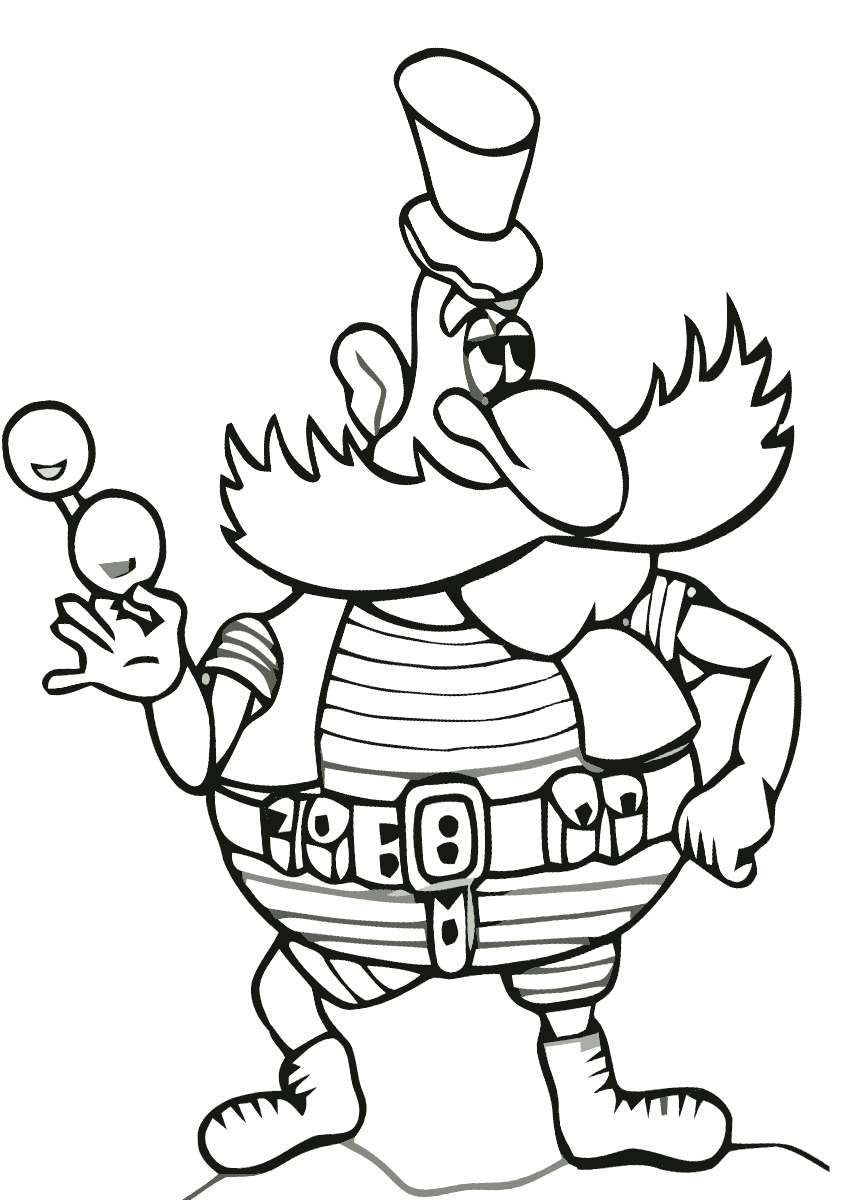 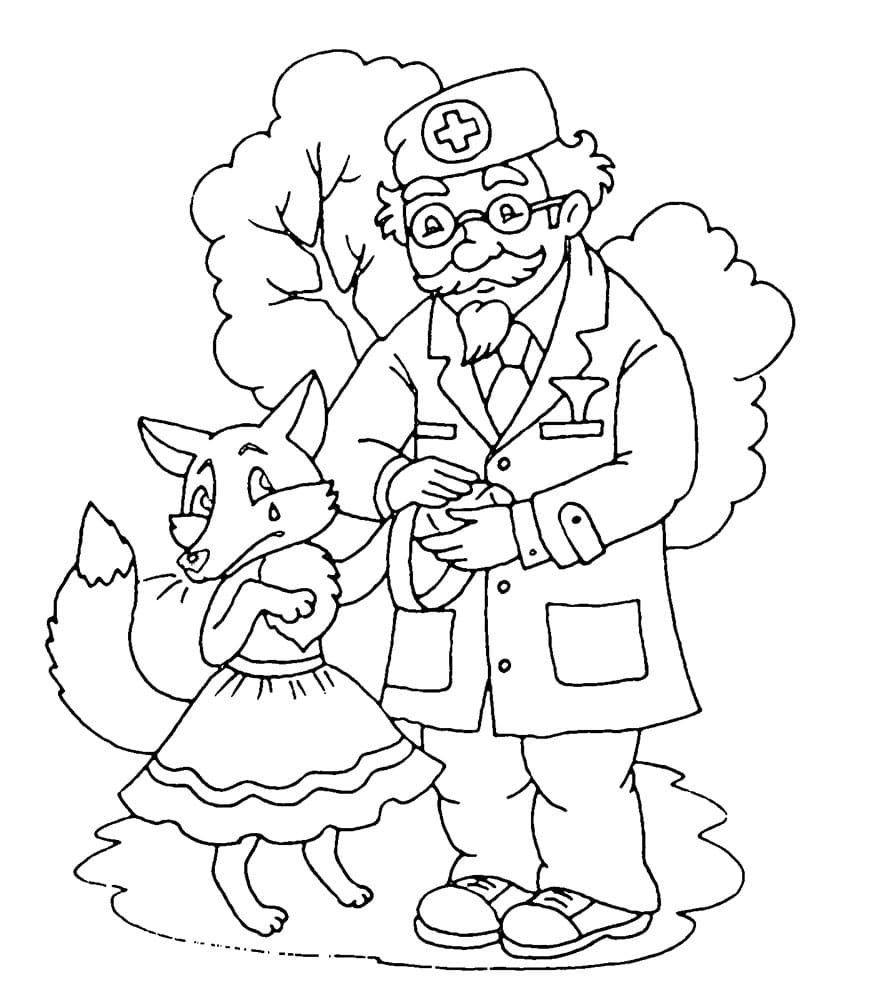 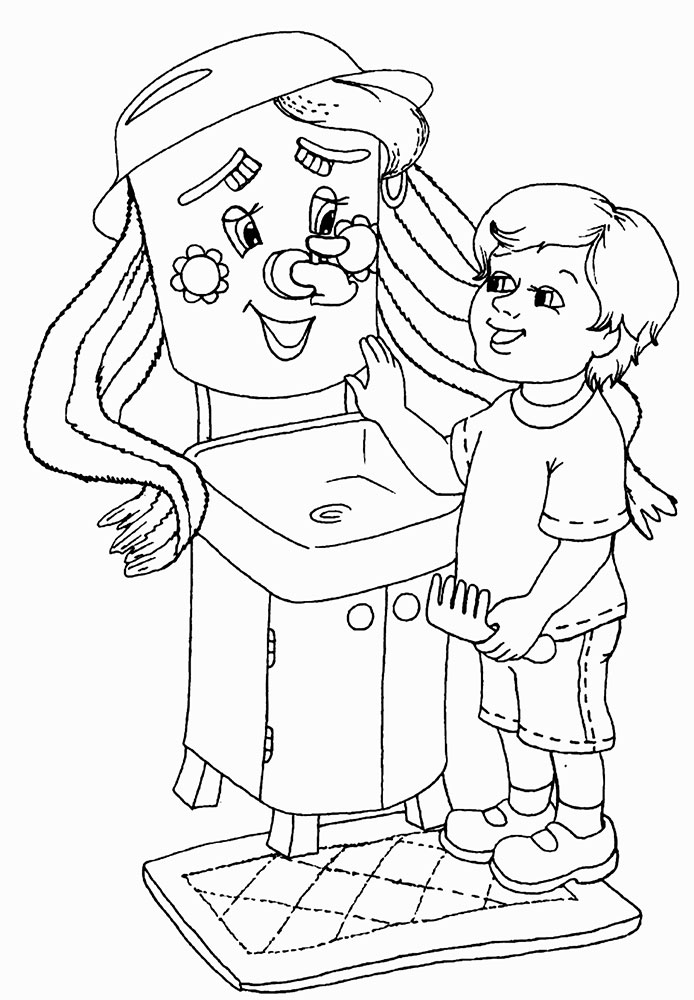 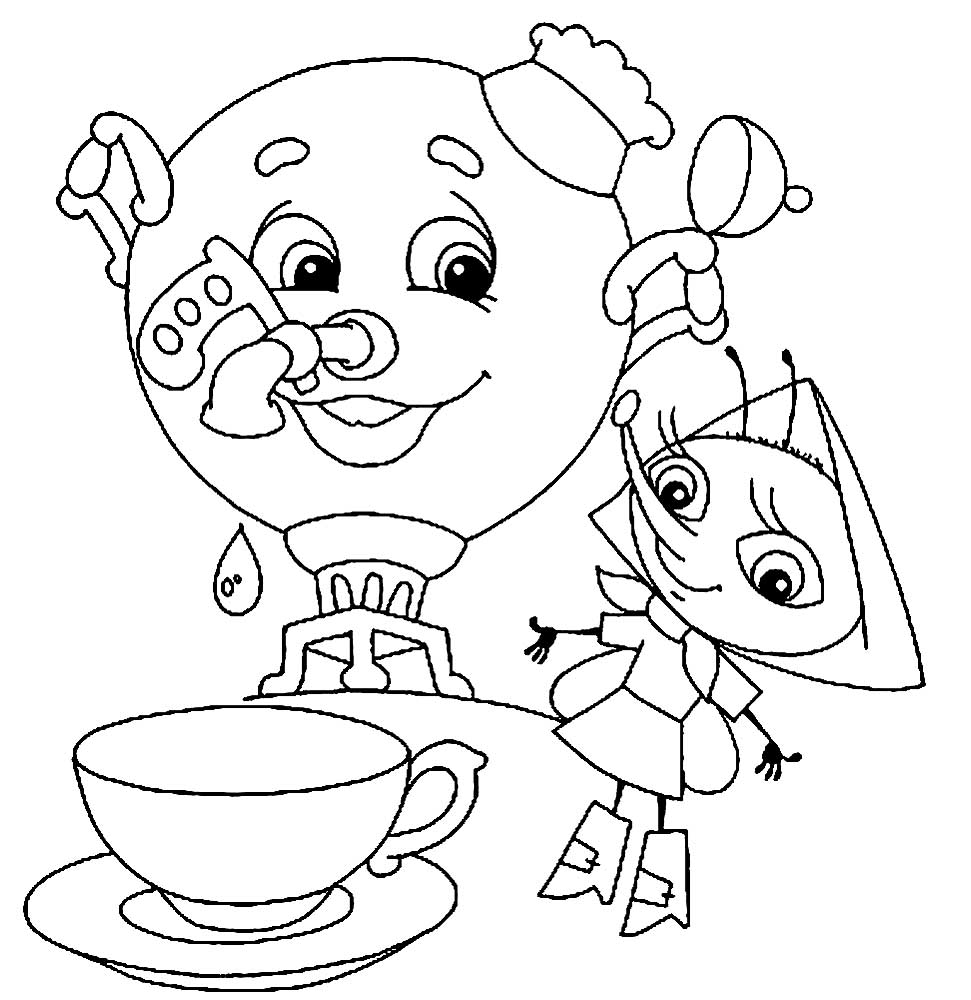 